AF 10-02ลายเซ็นผู้วิขัย  …..………….......................................................... 		(......................................................................) 		Date .............../...................../.............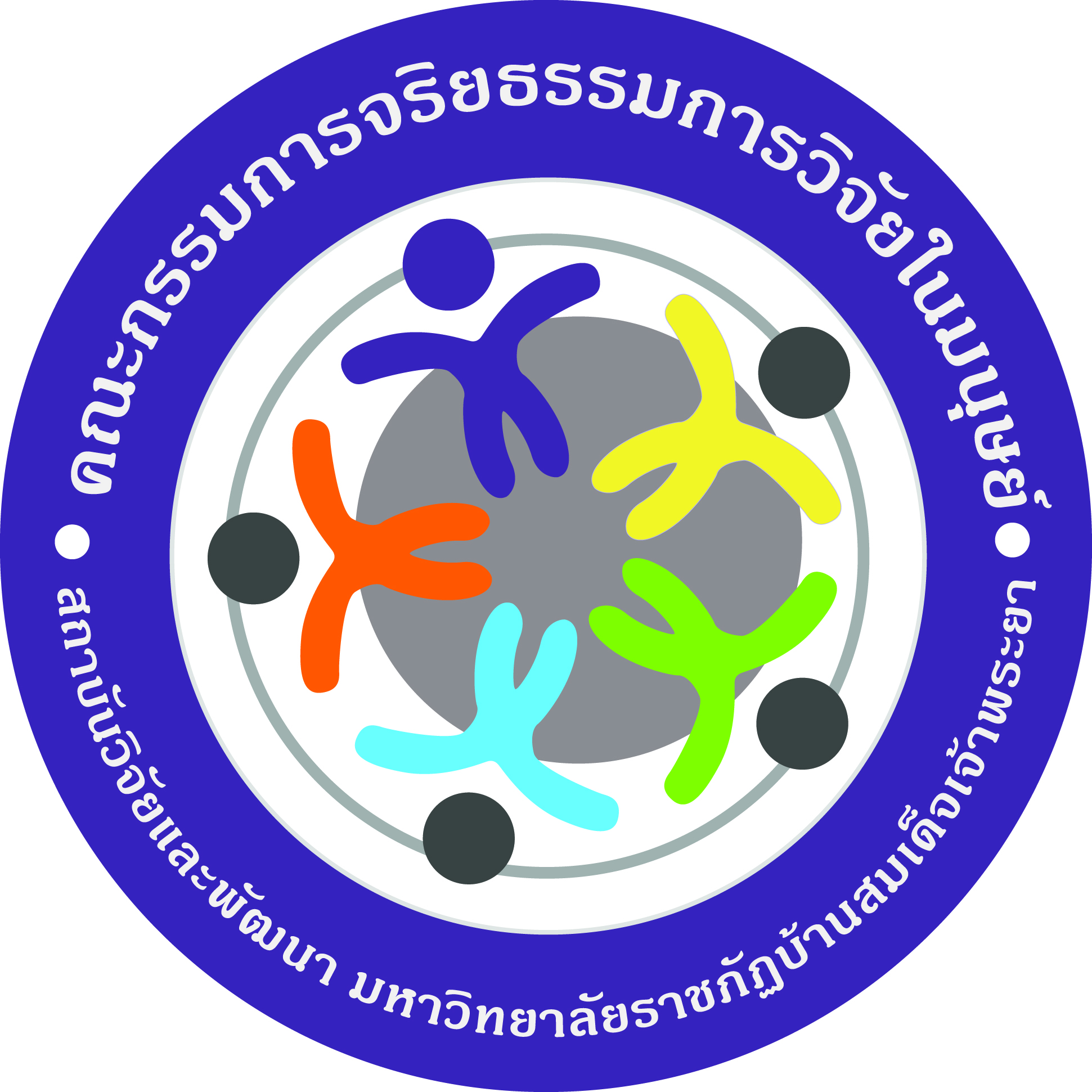 สำนักงานคณะกรรมการจริยธรรมการวิจัยในมนุษย์ สถาบันวิจัยและพัฒนา มหาวิทยาลัยราชภัฏบ้านสมเด็จเจ้าพระยาแบบฟอร์มการประเมินโดยผู้วิจัย (Self-Assessment Form for PI)หมายเลขโครงการ.…………………….ชื่อโครงการ  (ไทย)(English)ชื่อโครงการ  (ไทย)(English)ชื่อโครงการ  (ไทย)(English)ชื่อโครงการ  (ไทย)(English)ชื่อโครงการ  (ไทย)(English)ชื่อโครงการ  (ไทย)(English)ชื่อผู้วิจัยหลักชื่อผู้วิจัยหลักฝ่ายฝ่ายฝ่ายฝ่ายฝ่ายRequest for   Exemption………………………   Expedited   review…………………………   Full board review   Exemption………………………   Expedited   review…………………………   Full board review   Exemption………………………   Expedited   review…………………………   Full board review   Exemption………………………   Expedited   review…………………………   Full board review   Exemption………………………   Expedited   review…………………………   Full board review   Exemption………………………   Expedited   review…………………………   Full board reviewประเด็นที่พิจารณาประเด็นที่พิจารณาประเด็นที่พิจารณาABNAA= appropriate, B= Inappropriate, NA=Not applicable หมายความว่าไม่เกี่ยวข้องหรือไม่ต้องมีคุณสมบัติของผู้วิจัยคุณสมบัติของผู้วิจัยคุณสมบัติของผู้วิจัยการทำ Clinical Trials PI ต้องมี GCP Trainingคุณวุฒิ ความเชี่ยวชาญคุณวุฒิ ความเชี่ยวชาญคุณวุฒิ ความเชี่ยวชาญวุฒิบัตรการอบรม GCPวุฒิบัตรการอบรม GCPวุฒิบัตรการอบรม GCPประเมินโครงการ (Protocol)ประเมินโครงการ (Protocol)ประเมินโครงการ (Protocol)ประเมินโครงการ (Protocol)ประเมินโครงการ (Protocol)ประเมินโครงการ (Protocol)ความเห็น/ข้อเสนอแนะ1.  คุณค่าของงานวิจัย  (Research value / merit)  1.  คุณค่าของงานวิจัย  (Research value / merit)  1.  คุณค่าของงานวิจัย  (Research value / merit)  2.  ความถูกต้องและมีเหตุผลของงานวิจัย (Research validity)2.  ความถูกต้องและมีเหตุผลของงานวิจัย (Research validity)2.  ความถูกต้องและมีเหตุผลของงานวิจัย (Research validity)     2.1   หลักการและเหตุผล (Rationale)     2.1   หลักการและเหตุผล (Rationale)     2.1   หลักการและเหตุผล (Rationale)  การออกแบบและระเบียบวิธีวิจัย (Appropriate design and    Methodology)  การออกแบบและระเบียบวิธีวิจัย (Appropriate design and    Methodology)  การออกแบบและระเบียบวิธีวิจัย (Appropriate design and    Methodology)     2.3   ขนาดกลุ่มตัวอย่าง (Sample size)     2.3   ขนาดกลุ่มตัวอย่าง (Sample size)     2.3   ขนาดกลุ่มตัวอย่าง (Sample size)     2.4   การวิเคราะห์ทางสถิติ (Statistical analysis)     2.4   การวิเคราะห์ทางสถิติ (Statistical analysis)     2.4   การวิเคราะห์ทางสถิติ (Statistical analysis)3.  เกณฑ์คัดเข้า/คัดออก (Inclusion/ exclusion criteria)3.  เกณฑ์คัดเข้า/คัดออก (Inclusion/ exclusion criteria)3.  เกณฑ์คัดเข้า/คัดออก (Inclusion/ exclusion criteria)     3.1  ทำให้เชื่อมั่นว่าเลือกอย่างยุติธรรม (Assure fair selection)     3.1  ทำให้เชื่อมั่นว่าเลือกอย่างยุติธรรม (Assure fair selection)     3.1  ทำให้เชื่อมั่นว่าเลือกอย่างยุติธรรม (Assure fair selection)     3.2  สามารถตอบคำถามวิจัย (Answer research question)     3.2  สามารถตอบคำถามวิจัย (Answer research question)     3.2  สามารถตอบคำถามวิจัย (Answer research question)     3.3  เกี่ยวข้องกับกลุ่มเสี่ยง (Concern about risk group)     3.3  เกี่ยวข้องกับกลุ่มเสี่ยง (Concern about risk group)     3.3  เกี่ยวข้องกับกลุ่มเสี่ยง (Concern about risk group)4.  ความเสี่ยง (เสี่ยงต่อใคร …………………………….................................)4.  ความเสี่ยง (เสี่ยงต่อใคร …………………………….................................)4.  ความเสี่ยง (เสี่ยงต่อใคร …………………………….................................)5.  ประโยชน์ (ประโยชน์ต่อใคร…………………….....................……..…….)5.  ประโยชน์ (ประโยชน์ต่อใคร…………………….....................……..…….)5.  ประโยชน์ (ประโยชน์ต่อใคร…………………….....................……..…….)6.  ความเปราะบาง (Vulnerability)6.  ความเปราะบาง (Vulnerability)6.  ความเปราะบาง (Vulnerability)7.  เพิ่มการรักษาความปลอดภัย (Additional safeguard)7.  เพิ่มการรักษาความปลอดภัย (Additional safeguard)7.  เพิ่มการรักษาความปลอดภัย (Additional safeguard)     7.1  การรับอาสาสมัครเหมาะสม (Appropriate recruitment)      7.1  การรับอาสาสมัครเหมาะสม (Appropriate recruitment)      7.1  การรับอาสาสมัครเหมาะสม (Appropriate recruitment)      7.2  กระบวนการขอความยินยอมอย่างเพียงพอ (Adequate informed consent process)     7.2  กระบวนการขอความยินยอมอย่างเพียงพอ (Adequate informed consent process)     7.2  กระบวนการขอความยินยอมอย่างเพียงพอ (Adequate informed consent process)     7.3  มีการรักษาเป็นที่ยอมรับ (Acceptable treatment available)     7.3  มีการรักษาเป็นที่ยอมรับ (Acceptable treatment available)     7.3  มีการรักษาเป็นที่ยอมรับ (Acceptable treatment available)8.  ข้อตกลงการส่งตัวอย่างชีวภาพ/ข้อตกลงการทำวิจัยทางคลินิก        (MTA/CTA (Material Transfer Agreement/Clinical Trial Agreement)8.  ข้อตกลงการส่งตัวอย่างชีวภาพ/ข้อตกลงการทำวิจัยทางคลินิก        (MTA/CTA (Material Transfer Agreement/Clinical Trial Agreement)8.  ข้อตกลงการส่งตัวอย่างชีวภาพ/ข้อตกลงการทำวิจัยทางคลินิก        (MTA/CTA (Material Transfer Agreement/Clinical Trial Agreement)9.  อื่นๆ (เช่นการติดป้ายโฆษณา, แบบบันทึกข้อมูล (Advertising, CRF, etc.)9.  อื่นๆ (เช่นการติดป้ายโฆษณา, แบบบันทึกข้อมูล (Advertising, CRF, etc.)9.  อื่นๆ (เช่นการติดป้ายโฆษณา, แบบบันทึกข้อมูล (Advertising, CRF, etc.)การให้ความยินยอมโดยได้รับข้อมูล ส่วนประกอบของเอกสาร  (ICH GCP 4.8.10)การให้ความยินยอมโดยได้รับข้อมูล ส่วนประกอบของเอกสาร  (ICH GCP 4.8.10)การให้ความยินยอมโดยได้รับข้อมูล ส่วนประกอบของเอกสาร  (ICH GCP 4.8.10)การให้ความยินยอมโดยได้รับข้อมูล ส่วนประกอบของเอกสาร  (ICH GCP 4.8.10)การให้ความยินยอมโดยได้รับข้อมูล ส่วนประกอบของเอกสาร  (ICH GCP 4.8.10)การให้ความยินยอมโดยได้รับข้อมูล ส่วนประกอบของเอกสาร  (ICH GCP 4.8.10)ความเห็น/ข้อเสนอแนะ1.  เอกสารข้อมูลคำชี้แจง/อธิบายสำหรับอาสาสมัครที่เข้าร่วมการวิจัย1.  เอกสารข้อมูลคำชี้แจง/อธิบายสำหรับอาสาสมัครที่เข้าร่วมการวิจัย1.  เอกสารข้อมูลคำชี้แจง/อธิบายสำหรับอาสาสมัครที่เข้าร่วมการวิจัย1.  เอกสารข้อมูลคำชี้แจง/อธิบายสำหรับอาสาสมัครที่เข้าร่วมการวิจัย1.  เอกสารข้อมูลคำชี้แจง/อธิบายสำหรับอาสาสมัครที่เข้าร่วมการวิจัย1.  เอกสารข้อมูลคำชี้แจง/อธิบายสำหรับอาสาสมัครที่เข้าร่วมการวิจัย      1.1  หัวข้อเรื่องที่จะทำการวิจัย      1.1  หัวข้อเรื่องที่จะทำการวิจัย      1.1  หัวข้อเรื่องที่จะทำการวิจัย      1.2  ภาษาที่ใช้เข้าใจง่าย      1.2  ภาษาที่ใช้เข้าใจง่าย      1.2  ภาษาที่ใช้เข้าใจง่าย             1.3   มีข้อความระบุว่าเป็นงานวิจัย             1.3   มีข้อความระบุว่าเป็นงานวิจัย             1.3   มีข้อความระบุว่าเป็นงานวิจัย      1.4  เหตุผลที่อาสาสมัครได้รับเชิญให้เข้าร่วมในโครงการวิจัย      1.4  เหตุผลที่อาสาสมัครได้รับเชิญให้เข้าร่วมในโครงการวิจัย      1.4  เหตุผลที่อาสาสมัครได้รับเชิญให้เข้าร่วมในโครงการวิจัย      1.5  วัตถุประสงค์ของโครงการวิจัย       1.5  วัตถุประสงค์ของโครงการวิจัย       1.5  วัตถุประสงค์ของโครงการวิจัย       1.6  จำนวนอาสาสมัครที่เข้าร่วมในโครงการวิจัย      1.6  จำนวนอาสาสมัครที่เข้าร่วมในโครงการวิจัย      1.6  จำนวนอาสาสมัครที่เข้าร่วมในโครงการวิจัย      1.7  วิธีดำเนินการที่จะปฏิบัติต่อผู้เข้าร่วมวิจัย       1.7  วิธีดำเนินการที่จะปฏิบัติต่อผู้เข้าร่วมวิจัย       1.7  วิธีดำเนินการที่จะปฏิบัติต่อผู้เข้าร่วมวิจัย       1.8  ระยะเวลาที่อาสาสมัครแต่ละคนจะต้องอยู่ในโครงการวิจัย      1.8  ระยะเวลาที่อาสาสมัครแต่ละคนจะต้องอยู่ในโครงการวิจัย      1.8  ระยะเวลาที่อาสาสมัครแต่ละคนจะต้องอยู่ในโครงการวิจัย      1.9  ผลประโยชน์ที่คาดว่าจะเกิดขึ้นจากการวิจัยต่ออาสาสมัครโดยตรงและ/หรือประโยชน์ต่อชุมชน / สังคม / เกิดความรู้ใหม่      1.9  ผลประโยชน์ที่คาดว่าจะเกิดขึ้นจากการวิจัยต่ออาสาสมัครโดยตรงและ/หรือประโยชน์ต่อชุมชน / สังคม / เกิดความรู้ใหม่      1.9  ผลประโยชน์ที่คาดว่าจะเกิดขึ้นจากการวิจัยต่ออาสาสมัครโดยตรงและ/หรือประโยชน์ต่อชุมชน / สังคม / เกิดความรู้ใหม่      1.10  ความเสี่ยง  ความไม่สบาย หรือความไม่สะดวก ที่อาจเกิดขึ้นแก่อาสาสมัคร ในการเข้าร่วมในโครงการวิจัย      1.10  ความเสี่ยง  ความไม่สบาย หรือความไม่สะดวก ที่อาจเกิดขึ้นแก่อาสาสมัคร ในการเข้าร่วมในโครงการวิจัย      1.10  ความเสี่ยง  ความไม่สบาย หรือความไม่สะดวก ที่อาจเกิดขึ้นแก่อาสาสมัคร ในการเข้าร่วมในโครงการวิจัย      1.11  ทางเลือกหรือกระบวนการรักษาอื่น ๆ ในกรณีที่อาสาสมัครไม่เข้าร่วมในโครงการวิจัย      1.11  ทางเลือกหรือกระบวนการรักษาอื่น ๆ ในกรณีที่อาสาสมัครไม่เข้าร่วมในโครงการวิจัย      1.11  ทางเลือกหรือกระบวนการรักษาอื่น ๆ ในกรณีที่อาสาสมัครไม่เข้าร่วมในโครงการวิจัย      1.12  การให้เงินชดเชยค่าเดินทาง การเสียเวลา ความไม่สะดวก ไม่สบาย และรายได้ที่เสียไป  จากการที่อาสาสมัครเข้าร่วมการวิจัย  วิธีการให้และเวลาที่ให้      1.12  การให้เงินชดเชยค่าเดินทาง การเสียเวลา ความไม่สะดวก ไม่สบาย และรายได้ที่เสียไป  จากการที่อาสาสมัครเข้าร่วมการวิจัย  วิธีการให้และเวลาที่ให้      1.12  การให้เงินชดเชยค่าเดินทาง การเสียเวลา ความไม่สะดวก ไม่สบาย และรายได้ที่เสียไป  จากการที่อาสาสมัครเข้าร่วมการวิจัย  วิธีการให้และเวลาที่ให้      1.13  การให้การรักษาพยาบาลหรือค่าชดเชย  เมื่อมีความเสียหายหรืออันตรายที่เกิดจากการวิจัย            1.13  การให้การรักษาพยาบาลหรือค่าชดเชย  เมื่อมีความเสียหายหรืออันตรายที่เกิดจากการวิจัย            1.13  การให้การรักษาพยาบาลหรือค่าชดเชย  เมื่อมีความเสียหายหรืออันตรายที่เกิดจากการวิจัย            1.14  แหล่งเงินทุนวิจัย และสถาบันที่ร่วมในการทำวิจัย      1.14  แหล่งเงินทุนวิจัย และสถาบันที่ร่วมในการทำวิจัย      1.14  แหล่งเงินทุนวิจัย และสถาบันที่ร่วมในการทำวิจัย      1.15  การวิจัยทางพันธุศาสตร์จะต้องมีการขอความยินยอมและมีการให้คำปรึกษาเกี่ยวกับ genetic counseling      1.15  การวิจัยทางพันธุศาสตร์จะต้องมีการขอความยินยอมและมีการให้คำปรึกษาเกี่ยวกับ genetic counseling      1.15  การวิจัยทางพันธุศาสตร์จะต้องมีการขอความยินยอมและมีการให้คำปรึกษาเกี่ยวกับ genetic counseling      1.16  การขอเก็บตัวอย่างที่เหลือจากการวิจัย และระยะเวลาที่เก็บเพื่อการตรวจเพิ่มเติมในอนาคต  หรือเพื่อการศึกษาใหม่ในอนาคต  ต้องมีการขอความยินยอมเพื่อเก็บตัวอย่างที่เหลือ  แต่การใช้ตัวอย่างนั้นจะต้อง ยื่นเรื่องให้คณะกรรมการจริยธรรมพิจารณา      1.16  การขอเก็บตัวอย่างที่เหลือจากการวิจัย และระยะเวลาที่เก็บเพื่อการตรวจเพิ่มเติมในอนาคต  หรือเพื่อการศึกษาใหม่ในอนาคต  ต้องมีการขอความยินยอมเพื่อเก็บตัวอย่างที่เหลือ  แต่การใช้ตัวอย่างนั้นจะต้อง ยื่นเรื่องให้คณะกรรมการจริยธรรมพิจารณา      1.16  การขอเก็บตัวอย่างที่เหลือจากการวิจัย และระยะเวลาที่เก็บเพื่อการตรวจเพิ่มเติมในอนาคต  หรือเพื่อการศึกษาใหม่ในอนาคต  ต้องมีการขอความยินยอมเพื่อเก็บตัวอย่างที่เหลือ  แต่การใช้ตัวอย่างนั้นจะต้อง ยื่นเรื่องให้คณะกรรมการจริยธรรมพิจารณา      1.17  บุคคลและหมายเลขโทรศัพท์ ที่สามารถติดต่อได้ตลอด 24 ชั่วโมง ในกรณีที่อาสาสมัครเกิดเหตุการณ์อันไม่พึงประสงค์       1.17  บุคคลและหมายเลขโทรศัพท์ ที่สามารถติดต่อได้ตลอด 24 ชั่วโมง ในกรณีที่อาสาสมัครเกิดเหตุการณ์อันไม่พึงประสงค์       1.17  บุคคลและหมายเลขโทรศัพท์ ที่สามารถติดต่อได้ตลอด 24 ชั่วโมง ในกรณีที่อาสาสมัครเกิดเหตุการณ์อันไม่พึงประสงค์       1.18  หมายเลขโทรศัพท์สำนักงานคณะกรรมการพิจารณาจริยธรรมการวิจัย ที่อาสาสมัครสามารถติดต่อกรณีมีข้อร้องเรียน               1.18  หมายเลขโทรศัพท์สำนักงานคณะกรรมการพิจารณาจริยธรรมการวิจัย ที่อาสาสมัครสามารถติดต่อกรณีมีข้อร้องเรียน               1.18  หมายเลขโทรศัพท์สำนักงานคณะกรรมการพิจารณาจริยธรรมการวิจัย ที่อาสาสมัครสามารถติดต่อกรณีมีข้อร้องเรียน         คณะกรรมการจริยธรรมการวิจัยในมนุษย์ สถาบันวิจัยและพัฒนา  มหาวิทยาลัยราชภัฏบ้านสมเด็จเจ้าพระยา โทร 02-4737000 ต่อ 1600-1601      1.19  มีเอกสารข้อมูลฯ ฉบับที่เหมาะสำหรับเด็กอายุ 7-12 ปี       1.19  มีเอกสารข้อมูลฯ ฉบับที่เหมาะสำหรับเด็กอายุ 7-12 ปี       1.19  มีเอกสารข้อมูลฯ ฉบับที่เหมาะสำหรับเด็กอายุ 7-12 ปี (ใช้ภาษาง่ายๆ สำหรับเด็กที่จะเข้าใจได้)2.  หนังสือแสดงเจตนายินยอมเข้าร่วมการวิจัย  (Consent form)  2.  หนังสือแสดงเจตนายินยอมเข้าร่วมการวิจัย  (Consent form)  2.  หนังสือแสดงเจตนายินยอมเข้าร่วมการวิจัย  (Consent form)  2.  หนังสือแสดงเจตนายินยอมเข้าร่วมการวิจัย  (Consent form)  2.  หนังสือแสดงเจตนายินยอมเข้าร่วมการวิจัย  (Consent form)  2.  หนังสือแสดงเจตนายินยอมเข้าร่วมการวิจัย  (Consent form)  2.  หนังสือแสดงเจตนายินยอมเข้าร่วมการวิจัย  (Consent form)        2.1  มีข้อความ “อาสาสมัครมีอิสระที่จะปฏิเสธ หรือถอนตัวจากโครงการวิจัยเมื่อใดก็ได้  โดยไม่มีผลใดๆ ต่อการรักษาพยาบาลที่ควรจะได้รับตามมาตรฐาน  หรือสูญเสียผลประโยชน์ใด ๆ”      2.1  มีข้อความ “อาสาสมัครมีอิสระที่จะปฏิเสธ หรือถอนตัวจากโครงการวิจัยเมื่อใดก็ได้  โดยไม่มีผลใดๆ ต่อการรักษาพยาบาลที่ควรจะได้รับตามมาตรฐาน  หรือสูญเสียผลประโยชน์ใด ๆ”      2.1  มีข้อความ “อาสาสมัครมีอิสระที่จะปฏิเสธ หรือถอนตัวจากโครงการวิจัยเมื่อใดก็ได้  โดยไม่มีผลใดๆ ต่อการรักษาพยาบาลที่ควรจะได้รับตามมาตรฐาน  หรือสูญเสียผลประโยชน์ใด ๆ”      2.2  ขอบเขตการรักษาความลับของข้อมูลเกี่ยวกับอาสาสมัคร      2.2  ขอบเขตการรักษาความลับของข้อมูลเกี่ยวกับอาสาสมัคร      2.2  ขอบเขตการรักษาความลับของข้อมูลเกี่ยวกับอาสาสมัคร      2.3  ความเหมาะสมของการลงนามโดยผู้เข้าร่วมการวิจัย และ/หรือ ผู้แทนโดยชอบด้วยกฎหมาย      2.3  ความเหมาะสมของการลงนามโดยผู้เข้าร่วมการวิจัย และ/หรือ ผู้แทนโดยชอบด้วยกฎหมาย      2.3  ความเหมาะสมของการลงนามโดยผู้เข้าร่วมการวิจัย และ/หรือ ผู้แทนโดยชอบด้วยกฎหมาย      2.4  ความเหมาะสมของการแสดงความยินยอมของผู้เข้าร่วมการวิจัยที่ไม่สามารถอ่านและเขียนได้      2.4  ความเหมาะสมของการแสดงความยินยอมของผู้เข้าร่วมการวิจัยที่ไม่สามารถอ่านและเขียนได้      2.4  ความเหมาะสมของการแสดงความยินยอมของผู้เข้าร่วมการวิจัยที่ไม่สามารถอ่านและเขียนได้      2.5  ความเหมาะสมของการขอ assent และการลงนาม (เด็กอายุ 7-18 ปี)      2.5  ความเหมาะสมของการขอ assent และการลงนาม (เด็กอายุ 7-18 ปี)      2.5  ความเหมาะสมของการขอ assent และการลงนาม (เด็กอายุ 7-18 ปี)การตัดสินใจ: ประเภทความเสี่ยง/ประโยชน์ (Decision: Risk/Benefit Category)การตัดสินใจ: ประเภทความเสี่ยง/ประโยชน์ (Decision: Risk/Benefit Category)การตัดสินใจ: ประเภทความเสี่ยง/ประโยชน์ (Decision: Risk/Benefit Category)การตัดสินใจ: ประเภทความเสี่ยง/ประโยชน์ (Decision: Risk/Benefit Category)การตัดสินใจ: ประเภทความเสี่ยง/ประโยชน์ (Decision: Risk/Benefit Category)การตัดสินใจ: ประเภทความเสี่ยง/ประโยชน์ (Decision: Risk/Benefit Category)การตัดสินใจ: ประเภทความเสี่ยง/ประโยชน์ (Decision: Risk/Benefit Category) การวิจัยที่เกี่ยวข้องกับความเสี่ยงเพียงเล็กน้อย (Research involving not greater than minimal risk.)  การวิจัยที่เกี่ยวข้องกับความเสี่ยงเพียงเล็กน้อย (Research involving not greater than minimal risk.)  การวิจัยที่เกี่ยวข้องกับความเสี่ยงเพียงเล็กน้อย (Research involving not greater than minimal risk.)  การวิจัยที่เกี่ยวข้องกับความเสี่ยงเพียงเล็กน้อย (Research involving not greater than minimal risk.)  การวิจัยที่เกี่ยวข้องกับความเสี่ยงเพียงเล็กน้อย (Research involving not greater than minimal risk.)  การวิจัยที่เกี่ยวข้องกับความเสี่ยงเพียงเล็กน้อย (Research involving not greater than minimal risk.)  การวิจัยที่เกี่ยวข้องกับความเสี่ยงเพียงเล็กน้อย (Research involving not greater than minimal risk.)  การวิจัยที่เกี่ยวข้องกับความเสี่ยงมากกว่าปกติแต่ได้แสดงถึงประโยชน์ต่ออาสาสมัครโดยตรงในอนาคต (Research involving greater than minimal risk but presenting the prospect of direct benefit to the individual subjects)  การวิจัยที่เกี่ยวข้องกับความเสี่ยงมากกว่าปกติแต่ได้แสดงถึงประโยชน์ต่ออาสาสมัครโดยตรงในอนาคต (Research involving greater than minimal risk but presenting the prospect of direct benefit to the individual subjects)  การวิจัยที่เกี่ยวข้องกับความเสี่ยงมากกว่าปกติแต่ได้แสดงถึงประโยชน์ต่ออาสาสมัครโดยตรงในอนาคต (Research involving greater than minimal risk but presenting the prospect of direct benefit to the individual subjects)  การวิจัยที่เกี่ยวข้องกับความเสี่ยงมากกว่าปกติแต่ได้แสดงถึงประโยชน์ต่ออาสาสมัครโดยตรงในอนาคต (Research involving greater than minimal risk but presenting the prospect of direct benefit to the individual subjects)  การวิจัยที่เกี่ยวข้องกับความเสี่ยงมากกว่าปกติแต่ได้แสดงถึงประโยชน์ต่ออาสาสมัครโดยตรงในอนาคต (Research involving greater than minimal risk but presenting the prospect of direct benefit to the individual subjects)  การวิจัยที่เกี่ยวข้องกับความเสี่ยงมากกว่าปกติแต่ได้แสดงถึงประโยชน์ต่ออาสาสมัครโดยตรงในอนาคต (Research involving greater than minimal risk but presenting the prospect of direct benefit to the individual subjects)  การวิจัยที่เกี่ยวข้องกับความเสี่ยงมากกว่าปกติแต่ได้แสดงถึงประโยชน์ต่ออาสาสมัครโดยตรงในอนาคต (Research involving greater than minimal risk but presenting the prospect of direct benefit to the individual subjects)  การวิจัยที่เกี่ยวข้องกับความเสี่ยงมากกว่าปกติและไม่ได้แสดงถึงประโยชน์ต่ออาสาสมัครโดยตรงในอนาคต แต่มีความเป็นไปได้ที่จะนำความรู้เกี่ยวกับเรื่องความผิดปรกติหรือภาวะของโรคของอาสาสมัครไปใช้กับผู้ป่วยคนอื่นๆได้ (Research involving greater than minimal risk and no prospect of direct benefit to individual subjects, but likely to yield generalizable     knowledge about the subject’s disorder or condition)  การวิจัยที่เกี่ยวข้องกับความเสี่ยงมากกว่าปกติและไม่ได้แสดงถึงประโยชน์ต่ออาสาสมัครโดยตรงในอนาคต แต่มีความเป็นไปได้ที่จะนำความรู้เกี่ยวกับเรื่องความผิดปรกติหรือภาวะของโรคของอาสาสมัครไปใช้กับผู้ป่วยคนอื่นๆได้ (Research involving greater than minimal risk and no prospect of direct benefit to individual subjects, but likely to yield generalizable     knowledge about the subject’s disorder or condition)  การวิจัยที่เกี่ยวข้องกับความเสี่ยงมากกว่าปกติและไม่ได้แสดงถึงประโยชน์ต่ออาสาสมัครโดยตรงในอนาคต แต่มีความเป็นไปได้ที่จะนำความรู้เกี่ยวกับเรื่องความผิดปรกติหรือภาวะของโรคของอาสาสมัครไปใช้กับผู้ป่วยคนอื่นๆได้ (Research involving greater than minimal risk and no prospect of direct benefit to individual subjects, but likely to yield generalizable     knowledge about the subject’s disorder or condition)  การวิจัยที่เกี่ยวข้องกับความเสี่ยงมากกว่าปกติและไม่ได้แสดงถึงประโยชน์ต่ออาสาสมัครโดยตรงในอนาคต แต่มีความเป็นไปได้ที่จะนำความรู้เกี่ยวกับเรื่องความผิดปรกติหรือภาวะของโรคของอาสาสมัครไปใช้กับผู้ป่วยคนอื่นๆได้ (Research involving greater than minimal risk and no prospect of direct benefit to individual subjects, but likely to yield generalizable     knowledge about the subject’s disorder or condition)  การวิจัยที่เกี่ยวข้องกับความเสี่ยงมากกว่าปกติและไม่ได้แสดงถึงประโยชน์ต่ออาสาสมัครโดยตรงในอนาคต แต่มีความเป็นไปได้ที่จะนำความรู้เกี่ยวกับเรื่องความผิดปรกติหรือภาวะของโรคของอาสาสมัครไปใช้กับผู้ป่วยคนอื่นๆได้ (Research involving greater than minimal risk and no prospect of direct benefit to individual subjects, but likely to yield generalizable     knowledge about the subject’s disorder or condition)  การวิจัยที่เกี่ยวข้องกับความเสี่ยงมากกว่าปกติและไม่ได้แสดงถึงประโยชน์ต่ออาสาสมัครโดยตรงในอนาคต แต่มีความเป็นไปได้ที่จะนำความรู้เกี่ยวกับเรื่องความผิดปรกติหรือภาวะของโรคของอาสาสมัครไปใช้กับผู้ป่วยคนอื่นๆได้ (Research involving greater than minimal risk and no prospect of direct benefit to individual subjects, but likely to yield generalizable     knowledge about the subject’s disorder or condition)  การวิจัยที่เกี่ยวข้องกับความเสี่ยงมากกว่าปกติและไม่ได้แสดงถึงประโยชน์ต่ออาสาสมัครโดยตรงในอนาคต แต่มีความเป็นไปได้ที่จะนำความรู้เกี่ยวกับเรื่องความผิดปรกติหรือภาวะของโรคของอาสาสมัครไปใช้กับผู้ป่วยคนอื่นๆได้ (Research involving greater than minimal risk and no prospect of direct benefit to individual subjects, but likely to yield generalizable     knowledge about the subject’s disorder or condition)  การวิจัยที่มีนัยยะหนึ่งที่สามารถพิสูจน์ได้ถึงโอกาสที่จะเข้าใจ, ป้องกัน หรือ บรรเทาปัญหาร้ายแรงที่มีผลกระทบต่อสุขภาพ หรือ สวัสดิภาพความเป็นอยู่ที่ดีของเด็ก (Research not otherwise approvable which presents an opportunity to understand, prevent, or alleviate a serious problem affecting    the  health or welfare of children)  การวิจัยที่มีนัยยะหนึ่งที่สามารถพิสูจน์ได้ถึงโอกาสที่จะเข้าใจ, ป้องกัน หรือ บรรเทาปัญหาร้ายแรงที่มีผลกระทบต่อสุขภาพ หรือ สวัสดิภาพความเป็นอยู่ที่ดีของเด็ก (Research not otherwise approvable which presents an opportunity to understand, prevent, or alleviate a serious problem affecting    the  health or welfare of children)  การวิจัยที่มีนัยยะหนึ่งที่สามารถพิสูจน์ได้ถึงโอกาสที่จะเข้าใจ, ป้องกัน หรือ บรรเทาปัญหาร้ายแรงที่มีผลกระทบต่อสุขภาพ หรือ สวัสดิภาพความเป็นอยู่ที่ดีของเด็ก (Research not otherwise approvable which presents an opportunity to understand, prevent, or alleviate a serious problem affecting    the  health or welfare of children)  การวิจัยที่มีนัยยะหนึ่งที่สามารถพิสูจน์ได้ถึงโอกาสที่จะเข้าใจ, ป้องกัน หรือ บรรเทาปัญหาร้ายแรงที่มีผลกระทบต่อสุขภาพ หรือ สวัสดิภาพความเป็นอยู่ที่ดีของเด็ก (Research not otherwise approvable which presents an opportunity to understand, prevent, or alleviate a serious problem affecting    the  health or welfare of children)  การวิจัยที่มีนัยยะหนึ่งที่สามารถพิสูจน์ได้ถึงโอกาสที่จะเข้าใจ, ป้องกัน หรือ บรรเทาปัญหาร้ายแรงที่มีผลกระทบต่อสุขภาพ หรือ สวัสดิภาพความเป็นอยู่ที่ดีของเด็ก (Research not otherwise approvable which presents an opportunity to understand, prevent, or alleviate a serious problem affecting    the  health or welfare of children)  การวิจัยที่มีนัยยะหนึ่งที่สามารถพิสูจน์ได้ถึงโอกาสที่จะเข้าใจ, ป้องกัน หรือ บรรเทาปัญหาร้ายแรงที่มีผลกระทบต่อสุขภาพ หรือ สวัสดิภาพความเป็นอยู่ที่ดีของเด็ก (Research not otherwise approvable which presents an opportunity to understand, prevent, or alleviate a serious problem affecting    the  health or welfare of children)  การวิจัยที่มีนัยยะหนึ่งที่สามารถพิสูจน์ได้ถึงโอกาสที่จะเข้าใจ, ป้องกัน หรือ บรรเทาปัญหาร้ายแรงที่มีผลกระทบต่อสุขภาพ หรือ สวัสดิภาพความเป็นอยู่ที่ดีของเด็ก (Research not otherwise approvable which presents an opportunity to understand, prevent, or alleviate a serious problem affecting    the  health or welfare of children) 